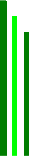 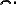 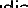 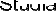 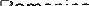 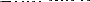 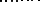 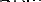 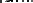 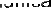 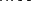 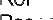 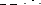 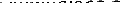 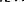 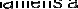 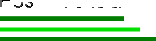 FICHA DE EVALUACIÓN DE MANUSCRITOS PARA EVALUADORES/AS EXTERNOS/ASParte A. Elementos para la evaluación.Valore de 0 (muy deficiente) a 5 (sobresaliente) los siguientes elementosParte B. Recomendación para el comité editorial.El artículo (marque lo que proceda)Parte  C. Opinión Redactada (este texto se remite al/a la autor/a de forma anónima).Por favor, redacte a continuación un comentario que justifique su evaluación. En el caso de recomendar una revisión, incluya las modificaciones y los ajustes que estime convenientes.Título del artículo a evaluar:Nombre del/de la evaluador/a:Fecha solicitud evaluación:Fecha devolución evaluación:1.Relevancia de la temática0123452.Originalidad y novedad del contenido0123453.Capacidad de argumentación0123454.Organización, coherencia interna, claridad en la exposición0123455.Redacción y estilo0123456.Rigor científico y metodológico0123457.Datos de presentación: título, resumen, palabras clave0123458.Pertinencia y adecuación de la bibliografía0123459.Conclusiones012345puede publicarse tal como estápuede publicarse tras incorporar ciertas modificacionesno es publicable